 ``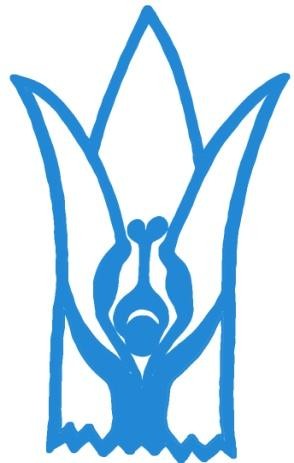 VIGYAN ASHRAMBusiness plan Layer Poultry Farming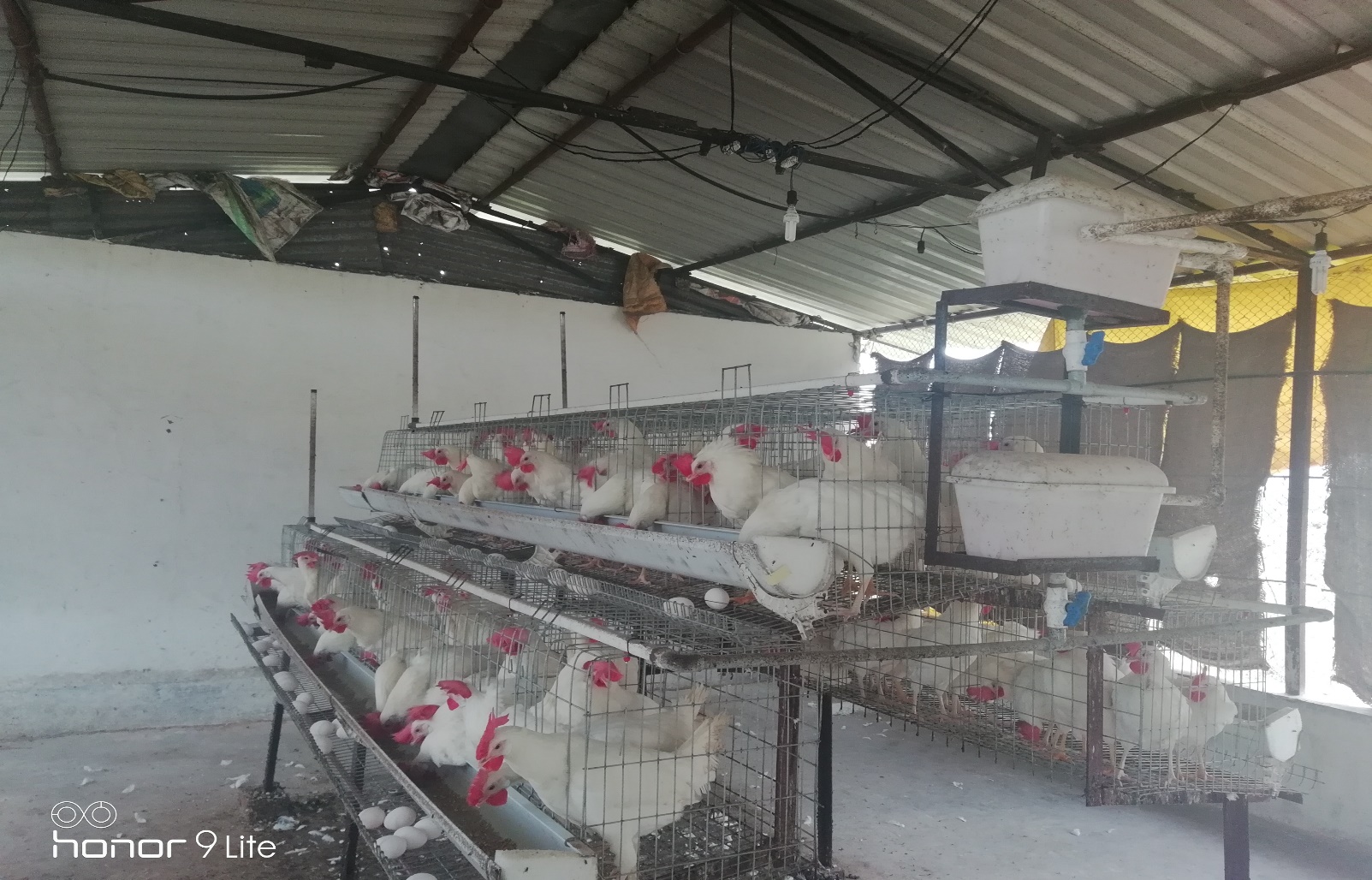 Brief Description about Layer Poultry Farming: Today, poultry is one of the fastest growing segment of the agriculture sector in India. India has emerged on the world map as the 3rd largest egg producer with 56 billion eggs per year and annual growth rate in egg production approx. 6% per year. The current strength of layers in India is estimated to be 230 million and annual capital availability of egg has increased from 7 egg in 1962 to 52 egg in 2010. Farmers in India have moved from rearing non-descriptive bird to rearing hybrid which ensures faster growth good livability excellent feed conversion high egg production and profits.Poultry egg and meat are important source of high quality proteins, minerals and vitamins to balance human diet. Commercial layer strains are now available with traits of egg production and high feed conversion efficiency.About Layer Poultry FarmingLayer poultry means raising birds specifically for egg-laying purposes. In other words, special hen species are reared for commercial egg production. They start laying eggs once they are 15 to 18 weeks old and go on laying eggs till they are 78 weeks of age. During this period, they produce 1 Dozen of eggs for every 2.25 Kg of food consumed (FCR).  White leg horn is most common layer breed in India, it can lay up to 300 egg in one laying cycle ( 78 weeks). After this egg laying capacity reduces and birds culled for meet purpose. This business plan deal with egg laying business for small rural enterprises. Health benefits of eggs:Vitamins - D, E, K, vitamin B6, calcium and zincCholesterol- a single egg contains 212 mg, which is over half of the recommended daily intake   of 300 mgReduce risks of heart attack Vitamin A good for eye health effective. Deficiency of Vit A is main cause of blindness in the world.Procedure: Cage details – One set of cage - 10 ft (L) * 6 ft (B) * 6 ft (H) with 24 compartments for 120 hens. In a same size or different size cages can be multiplied further to increase capacity. Each compartment size - 1.5 ft * 2 ft with feeder pipe in cage and watering system is fixed in cage.5 hens in 1 compartment. Feeding system – using open cut pipe (manger) for feeder. Watering system- Automatic ball cock attached to water tank for watering hens. Every compartment has a small push valve for the chickens to drink water.Egg collecting system- The cage should have tilted flooring for eggs to roll out and at the end semi round net to stop egg from falling.Cleanliness- Their faces need to be cleaned every week, floor is cleaned every day and water mixed with phenyl spread.Common difficulties / care :- Temperature maintenance – 25 to 40 °C . Humidity – 20 to 70 %- Variation in number of eggs & size of eggs – Mainly due to Temperature & feed variations. - Diseases & Vaccination – Sanitation is very important , common vaccines are Morax , Gumboro, LaSota etc- Water heating in summers & water disinfection – Need to cover water tanks wet cloth / gunny bags , water disinfection by Sodium Dichloroisocyanurate (5%) , Potasium Permangmet , Chlorine etc. Funding Source of Customers: Either Customers can self-fund it. If required micro loans can be taken from micro financing agency and banking institutes. Advertising: No special advertise required , egg in small quantity can be sold locally or contacted local distributors. Business plan Fixed Costs:Operational Costs:Income Operating profit per batch – Rs. 212450.00Break-Even Point : 2.28 Years It is a point where, no loss and no profit exist.Assumptions: Vigyan Ashram recognizes that the working of layer poultry farming business consists some assumptions about operations, costs, customer behaviors, working condition and Weather.Land cost is not in consideration.There is regular demand of product.Legal cost (licensing) is not considered. Marketing expenses may vary as per local conditions. Sr. No.ParticularsQtyRateAmount1Poultry shed 35 *15 Ft 525 Sq Ft Rs.400  Sq Ft 210000.002Cage619000114000.003Hens 120 per cage 720200144000.004TransportAprox5000.005Egg tray350207000.006MiscAprox 5000.00Total485000.00Sr. No.ParticularsQtyRateAmount12.2 Kg feed per dozen egg for total of 705 birds   18500 Kg 23.00425500.002Vaccination Approx 2000.003ElectricityApprox5000.004Labor ( 3 Hr per @ 60 Rs/ Hr) – probably self-labor 450 days 180 / day 81000.005Misc Approx 2000.00Total515500.00Sr No Particular Qunt Rate Amount 1Eggs produced 22 Dozen / Hen from 705 Hens  15510 Doz45 Rs/ Doz697950.002Manure3 tonn 10000 / ton30000.00Total 727950.00  Fixed Cost485000.00  Operational Cost515500.00Profit 727950.00212450.00